What do they do? Match and write.a) ____________________________________                       b) ____________________________________c) _____________________________________                    d) _____________________________________2) Arrange the words in the correct order.a) David  /  drives  /  car  / a  /             ____________________________________________b) bike /   I  /  my  /  ride/                    ____________________________________________c) flies / A / pilot/ plane / a                 _____________________________________________Answer keyA bus driver drives a bus. A pilot flies a plane. A boy rides a bike. David drives a car.Davis drives a car. I ride my bike. A pilot flies a plane.Name: ____________________________    Surname: ____________________________    Nber: ____   Grade/Class: _____Name: ____________________________    Surname: ____________________________    Nber: ____   Grade/Class: _____Name: ____________________________    Surname: ____________________________    Nber: ____   Grade/Class: _____Assessment: _____________________________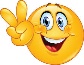 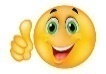 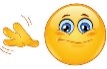 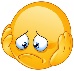 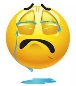 Date: ___________________________________________________    Date: ___________________________________________________    Assessment: _____________________________Teacher’s signature:___________________________Parent’s signature:___________________________